HWR Controlled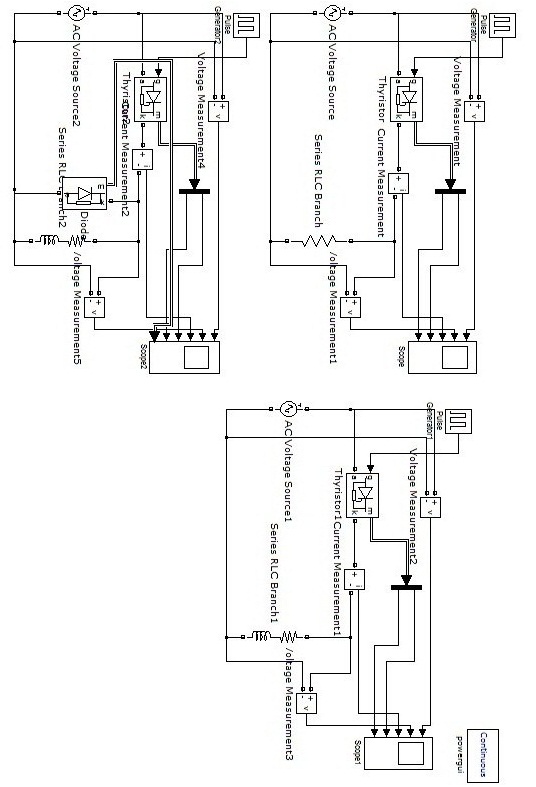 HWR Controlled 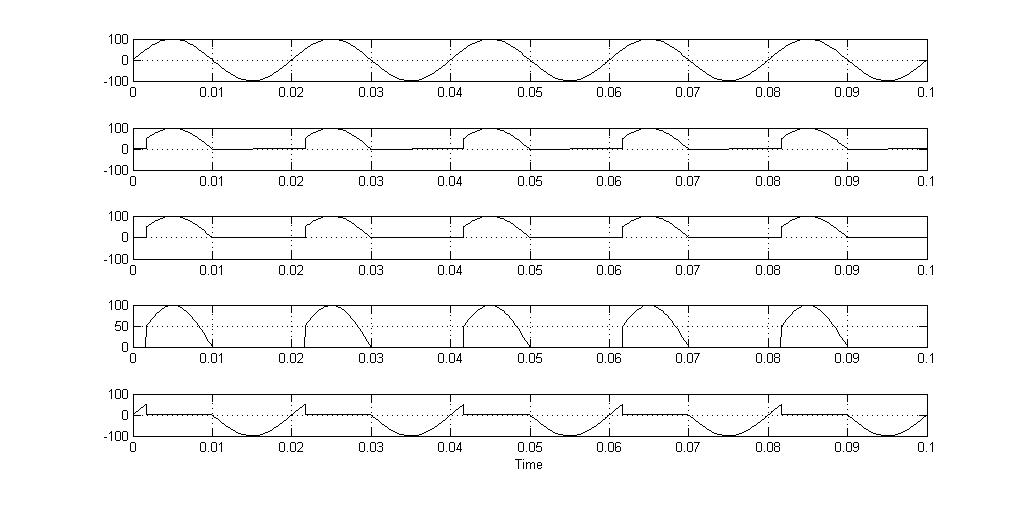 HWR Controlled 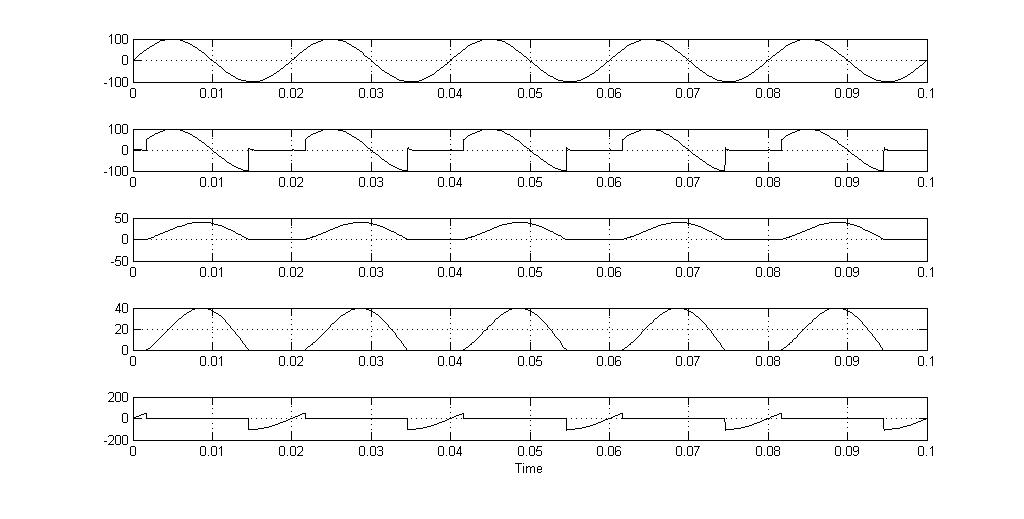 HWR Controlled 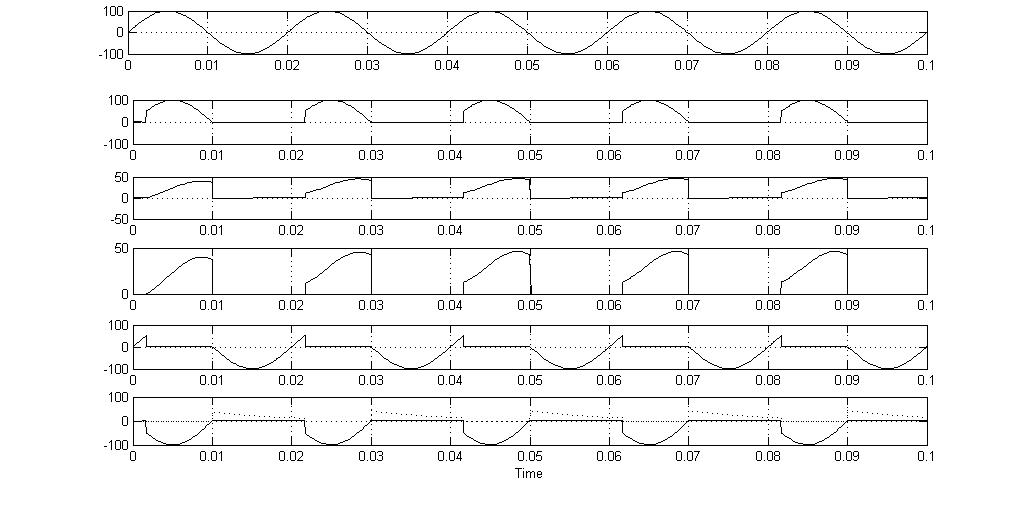 